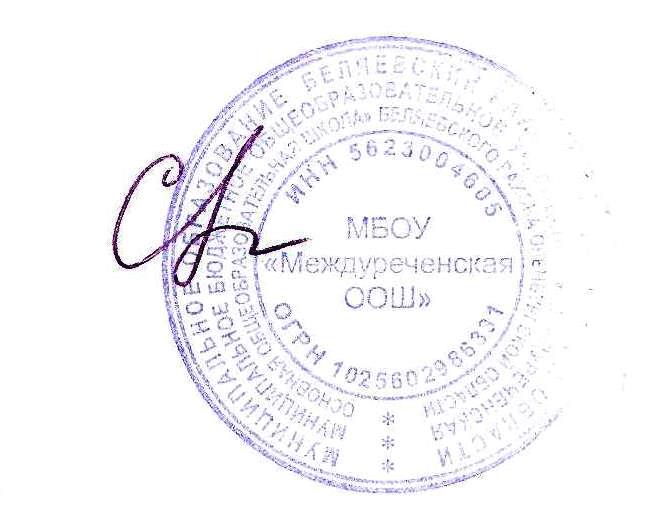 Утверждаю:Директор МБОУ «Междуреченская оош»___________С.А. Сурдина.«29 » февраля  2024 год         Меню дошкольной группы сезон весна-летоВозрастная категория: от 3 до 7 летХарактеристика питающихся: Без особенностейРазработчик: "ФБУН Новосибирский НИИ гигиены Роспотребнадзора" 5№ рецептурыНазвание блюдаМассаБелкиЖирыУглеводыКалорийность№ рецептурыНазвание блюдаг.г.г.г.ккалНеделя 1 ПонедельникЗавтрак53-19зМасло сливочное (порциями)100.17.30.166.154-13кКаша вязкая молочная пшеничная1506.16.929202.754-45гнЧай с сахаром2000.105.221.4Пром.Хлеб ржано-пшеничный402.60.515.878.2Итого за Завтрак4008.914.750.1368.4Второй завтракПром.Молоко 3.2%1004.44.87.188.8Итого за Второй завтрак1004.44.87.188.8Обед54-34зСалат картофельный с морковью и зеленым горошком601.74.36.270.354-1сЩи из свежей капусты со сметаной2004.75.65.792.254-10гКартофель отварной в молоке1504.55.526.5173.754-3рКотлета рыбная (минтай)8011.22.16.991.420Витаминный напиток "Витошка"2000017.770.6Пром.Хлеб ржано-пшеничный402.60.515.878.2Пром.Хлеб пшеничный201.50.29.846.9Итого за Обед75026.218.288.6623.3ПолдникПром.Булочка с повидлом5041.233.5160.7Пром.Сок яблочный20010.220.286.6Итого за Полдник2502.41.958.9247,3Итого за день155041.939.6204.71327,8Неделя 1 ВторникЗавтрак54-6кКаша вязкая молочная пшенная1506.27.628.2206.254-3гнЧай с лимоном и сахаром2000.20.16.627.9Пром.Повидло яблочное200.101352.3Пром.Хлеб ржано-пшеничный402.60.515.878.2Итого за Завтрак4109.18.263.6364.6Второй завтракПром.Сок 1001,10.624,8109Итого за Второй завтрак1001.10.624.8109Обед54-13зСалат из свеклы отварной600.82.74.645.754-27сСуп с рыбными консервами 2005.96.812.5134.654-12мПлов с курицей15020.46.124.9236Пром.Сок 2000.60.432.6136.4Пром.Хлеб пшеничный453.40.422.1105.5Итого за Обед65531.116.496.7658.2Полдник54-6тСырники6019.65.716.4195.854-23гнКофейный напиток с молоком2003.92.911.286Итого за Полдник26023.58.627.6281.8Итого за день144064.833.8212.71413.6Неделя 1 СредаЗавтрак53-19зМасло сливочное (порциями)100.17.30.166.154-18кСуп молочный с рисом2004.94.518.4133.554-21гнКакао со сгущ. молоком2004.73.512.5100.4Пром.Хлеб ржано-пшеничный402.60.515.878.2Итого за Завтрак45012.315.846.8378.2Второй завтракПром.Яблоко1001.50.52194.5Итого за Второй завтрак1001.50.52194.5Обед54-4сРассольник домашний2004.65.711.6116.154-4гКаша гречневая рассыпчатая1508.26.335.9233.754-8мТефтели из говядины паровые8010.99.56.715654-5соусСоус молочный натуральный301.12.22.935.754-32хнКомпот из свежих яблок2000.20.19.941.6Пром.Хлеб пшеничный4030.319.793.8Итого за Обед7002824.186.7676.9Полдник54-23хнКисель из смородины2000.20.112.250.6Пром.Корж молочный50310.926.9217.4Итого за Полдник2503.21139.1268Итого за день15004551.4193.61417.6Неделя 1 ЧетвергЗавтрак54-1зСыр твердых сортов в нарезке102.33035.854-1оОмлет натуральный15012.7183.2225.554-4гнЧай с молоком и сахаром2001.61.18.650.9Пром.Хлеб ржано-пшеничный402.60.515.878.2Итого за Завтрак40019.222.627.6390.4Второй завтракПром.Сок фруктовый1001.40.226.4113Итого за Второй завтрак1001.40.226.4113Обед54-16зВинегрет с растительным маслом800.97.25.389.554-2сБорщ с капустой и картофелем со сметаной2004.75.710.1110.454-1гМакароны отварные1505.34.932.8196.854-5.1рКотлета рыбная с морковью ( минтай )809.93.4485.919Кисель с витаминами Витошка"2000021.887.4Пром.Хлеб пшеничный503.80.424.6117.2Итого за Обед76024.621.698.6687.2Полдник425Булочка с повидлом604.57.331.5210Пром.Сок 2002.20.225.2111.4Итого за Полдник2606.77.556.7321.4Итого за день162051.951.9209.31512Неделя 1 ПятницаЗавтрак53-19зМасло сливочное (порциями)100.17.30.166.154-16кКаша "Дружба"1503.74.418126.754-23гнКофейный напиток с молоком2003.92.911.286Пром.Хлеб ржано-пшеничный402.60.515.878.2Итого за Завтрак40010.315.145.1357Второй завтракПром.Йогурт 2.5%1005.13.88.387.2Итого за Второй завтрак1005.13.88.387.2Обед54-34зСалат картофельный с морковью и зеленым горошком601.74.36.270.354-7сСуп картофельный с макаронными изделиями2005.22.818.5119.654-12мПлов с курицей15020.46.124.923654-4хнКомпот из изюма2000.40.118.375.9Пром.Хлеб пшеничный453.40.422.1105.5Итого за Обед65531.113.790607.3Полдник27.01.2024Напиток витаминизированный "Витошка"2000019.477.613009Булочка ванильная6072.831.5179.5Итого за Полдник26072.850.9257.1Итого за день141553.535.4194.31308.6Неделя 2 ПонедельникЗавтрак53-19зМасло сливочное (порциями)503.60.13354-19кСуп молочный с макаронными изделиями2005.54.517.9134.254-21гнКакао с молоком2004.73.512.5100.4Пром.Хлеб ржано-пшеничный402.60.515.878.2Итого за Завтрак44512.812.146.3345.8Второй завтрак20Витаминный напиток "Витошка"1000022.188.3Итого за Второй завтрак1000022.188.3Обед54-3сРассольник Ленинградский2004.85.813.6125.554-4гКаша гречневая рассыпчатая1508.26.335.9233.754-5мКотлета из курицы8015.33.410.7134.954-1хнКомпот из смеси сухофруктов2000.5019.881Пром.Хлеб ржано-пшеничный402.60.515.878.2Итого за Обед67031.41695.8653.3ПолдникПром.Корж молочный50310.926.9217.4Пром.Сок 2001025.4105.6Итого за Полдник250410.952.3323Итого за день161548.239216.51410.4Неделя 2 ВторникЗавтрак54-1зСыр твердых сортов в нарезке153.54.4053.754-29кКаша вязкая из хлопьев овсяных "Геркулес"1506.18.424.3197.354-4гнЧай с молоком и сахаром2001.61.18.650.9Пром.Хлеб ржано-пшеничный402.60.515.878.2Итого за Завтрак40513.814.448.7380.1Второй завтракПром.Яблоко1001.50.52194.5Итого за Второй завтрак1001.50.52194.5Обед54-1сЩи из свежей капусты со сметаной2004.75.65.792.254-11гКартофельное пюре1503.15.319.8139.454-14рКотлета рыбная любительская ( минтай )8010.23.34.989.854-5соусСоус молочный натуральный301.12.22.935.719Кисель с витаминами Витошка"2000021.887.4Пром.Хлеб пшеничный4030.319.793.8Пром.Икра из кабачков. Консервы601.15.34.671.1Итого за Обед76023.22279.4609.4Полдник425Булочка с повидлом604.57.331.5210Пром.Молоко 3.2%2005.86.49.4118.4Итого за Полдник26010.313.740.9328.4Итого за день152548.850.61901412.4Неделя 2 СредаЗавтрак54-21зКукуруза сахарная300.60.13.115.754-1оОмлет натуральный15012.7183.2225.554-3гнЧай с лимоном и сахаром2000.20.16.627.9Пром.Хлеб ржано-пшеничный402.60.515.878.2Итого за Завтрак42016.118.728.7347.3Второй завтракПром.Бифидок 2.5%1005.13.88.387.2Итого за Второй завтрак1005.13.88.387.2Обед54-25сСуп гороховый2006.52.814.9110.954-9гРагу из овощей1502.97.513.6133.354-4мКотлета из говядины8014.613.913.1236.2Пром.Сок 2000.60.432.6136.4Пром.Хлеб ржано-пшеничный402.60.515.878.2Итого за Обед67027.225.190695ПолдникПром.Сдоба обыкновенная604.93.232.9179.8Пром.Чай с сахаром2002.20.225.2111.4Итого за Полдник2607.13.458.1291.2Итого за день150055.551185.11420.7Неделя 2 ЧетвергЗавтрак53-19зМасло сливочное (порциями)503.60.13354-27кКаша жидкая молочная манная2005.35.725.3174.254-23гнКофейный напиток с молоком2003.92.911.286Пром.Хлеб ржано-пшеничный402.60.515.878.2Итого за Завтрак44511.812.752.4371.4Второй завтракПром.Ряженка 2.5%1005.858.4101.8Итого за Второй завтрак1005.858.4101.8Обед54-10сСуп крестьянский с крупой (крупа перловая)2005.15.810.8115.654-1гМакароны отварные2007.16.643.7262.454-8мТефтели из говядины паровые8010.99.56.715620Витаминный напиток "Витошка"2000017.770.6Пром.Хлеб ржано-пшеничный4530.517.888Итого за Обед72526.122.496.7692.6Полдник54-4тПудинг из творога с яблоками6015.37.210.2166.954-21гнКакао с молоком2004.73.512.5100.4Итого за Полдник2602010.722.7267.3Итого за день163063.750.8180.21433.1Неделя 2 ПятницаЗавтрак54-1зСыр твердых сортов в нарезке153.54.4053.754-17кСуп молочный с гречневой крупой2005.74.815.9129.954-22гнКакао с молоком сгущенным2003.53.422.3133.4Пром.Хлеб ржано-пшеничный402.60.515.878.2Итого за Завтрак45515.313.154395.2Второй завтрак19Кисель с витаминами Витошка"1000021.887.4Итого за Второй завтрак1000021.887.4Обед54-3сРассольник Ленинградский2004.85.813.6125.554-2гМакароны отварные с овощами1504.76.226.5180.754-14рКотлета рыбная любительская ( минтай )8010.23.34.989.854-35хнКомпот из смеси сухофруктов2000.4019.880.8Пром.Хлеб пшеничный453.40.422.1105.5Пром.Хлеб ржано-пшеничный251.70.39.948.9Итого за Обед70025.21696.8631.2ПолдникПром.Булочка с повидлом6041.233.5160.7Пром.Молоко 3.2%2005.86.49.4118.4Итого за Полдник2609.87.642.9279.1Итого за день151550.336.7215.51392.9